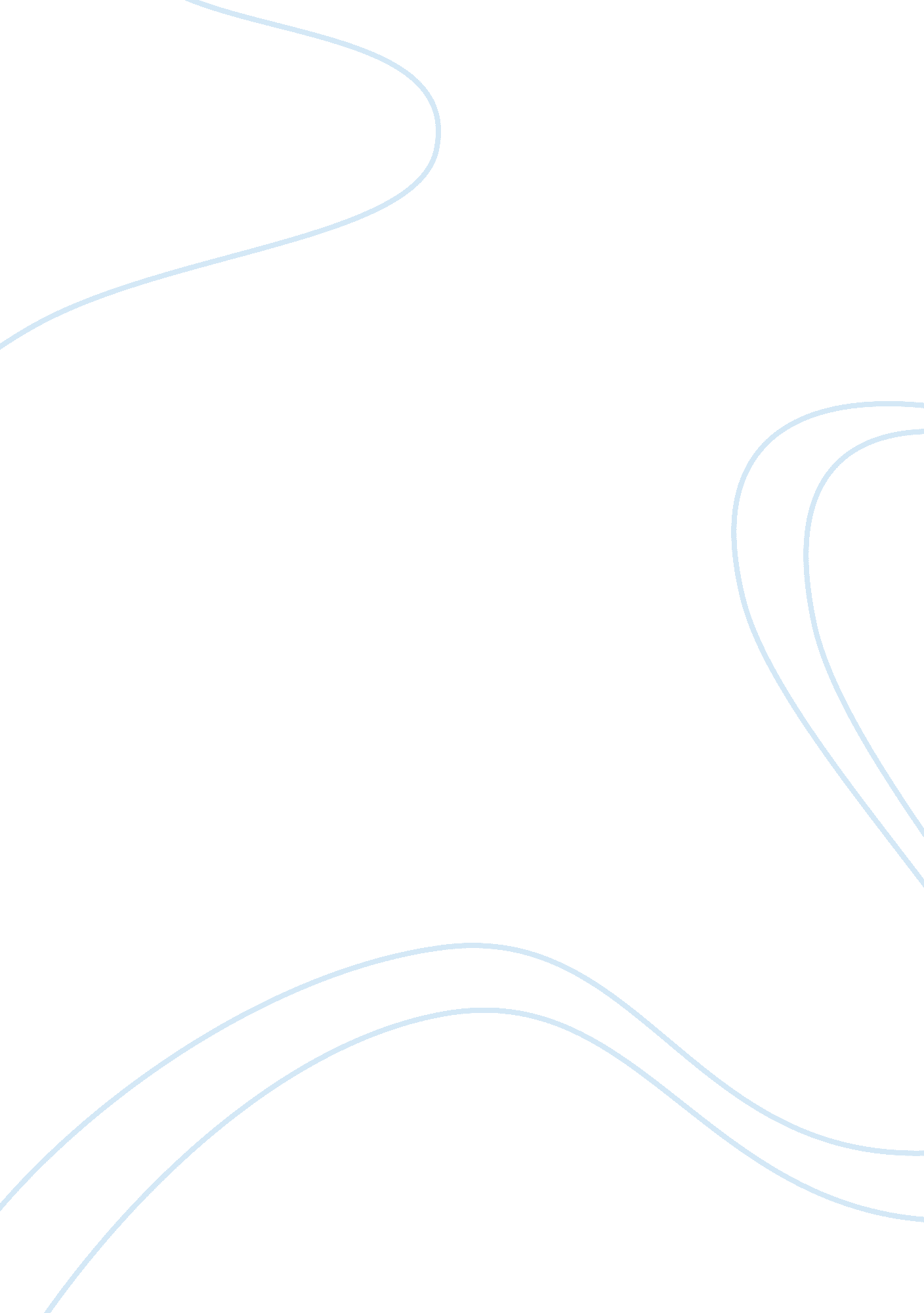 Keirsey temperament report essay examplePsychology, Personality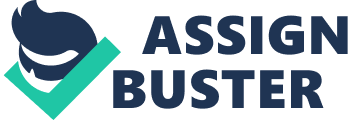 My personality has always been a matter of interest for many years. However, I have been tentative to take the personality test due to the fact that I had a phobia for such tests since I previously believed its results to have a broad application in psychology only. However, I came to comprehend that the test is essential even in the field of management and its outcomes can be used to envisage several aspects about an individual. I took quite a good portion of my time and did the online test. It was like cracking open a treasure cookie and ascertain my suit measurements. Myers-Briggs type and temperament the Keirsey gauged me as a guardian. 
The results were meticulously related to what I have always held about my personality. I have always believed myself to be an idealist. Compassionate has always been my big personal drive. I find myself taking into concern the needs of the various people who surround me. Since childhood, I always had passion for my personal growth. Success, seeking meaning and significance has always been part of my personal life. On several occasions, I have unintentionally found myself arbitrating. By upholding my personal code of ethics I have always been acting in good conscience and longed for the best. Considering this, I therefore believed that I would once make a good mentor or advocate. 
Despite the difference, I still not fully disqualify the outcomes of the Myers-Briggs test. I had given a sincere response to all the questions and this makes me to believe that there is some degree of truth in the outcomes. Apparently many of the characteristics of guardians are shared by idealists. My own deduction of my personality may essentially have been influenced by prejudices and delusions. I however strongly believe that personality determination is a matter of ones’ own perception of life hence my deduction was veracious too. 
Keirsey description of guardians is coherent and convincing. Guardians have natural talent in managing goods and services. They are highly skilled in maintenance and supervision. This feature seems to reflect me. I have always been able to successfully manage responsibilities and at times even supervised others. The outcomes were appealing and above the prospects of many. In this I strongly confer with the outcomes of the Myers-Briggs test. Guardians believe in self-independence and trustworthy. I too believe in law and order and find it offensive when people are going against clearly stipulated norms. I believe in upholding law and order for social, political and economic stability and prosperity of the contemporary society. In the workplace, I find it superfluous to sit back when everything is not flowing in the right direction as previously planned. Being a great team player, I ensure that there is high level of cooperation and that loyalty and discipline are endorsed. I treasure hardwok and more people find me to be dependable and helpful to them 
However, a major aspect that rules me out is the aspect of being down to earth. Humbleness has been a virtue that I so seldom find myself upholding. For some reasons I always find myself acting with a lot of temperament especially when addressing juniors. Surprisingly I seem to be comfortable when things get too fancy. Though the account of guardians does not sound exactly like me, I have various characteristics of the guardians. 